云视讯（电脑版）下载及登陆使用方法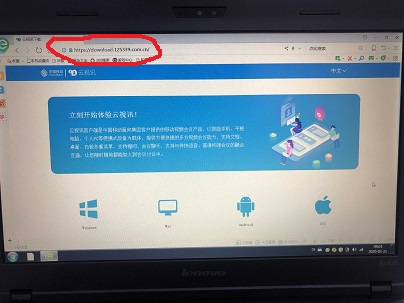 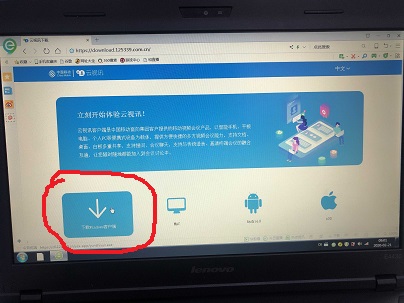 第一步：打开浏览器输入云视讯网址：        第二步：点击下载windows客户端https://download.125339.com.cn/ 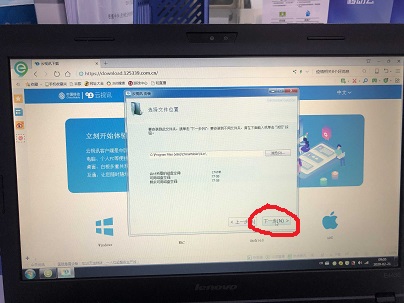 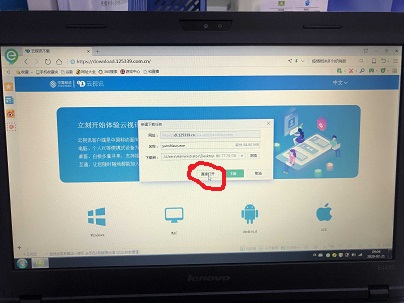 第三步：点击下一步                        第四步：点击直接打开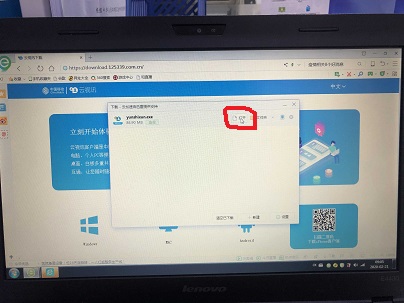 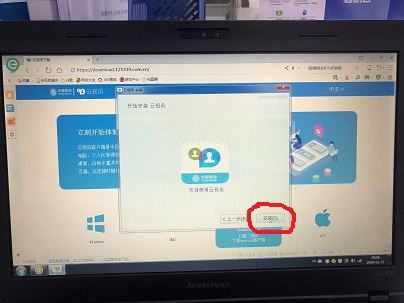 第五步：点击打开                          第六步：点击安装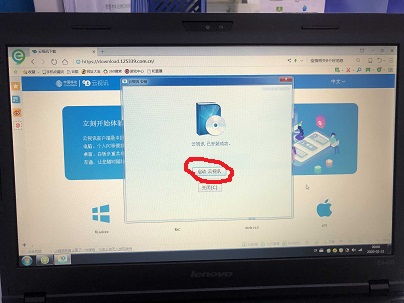 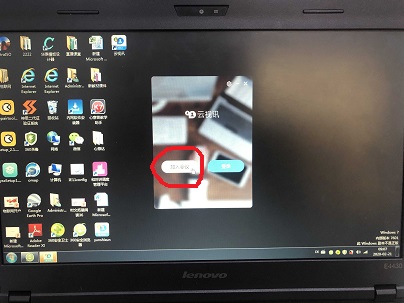 第七步：点击启动云视讯                    第八步：点击加入会议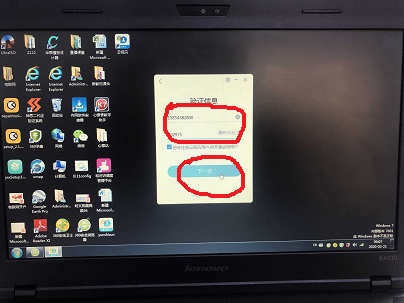 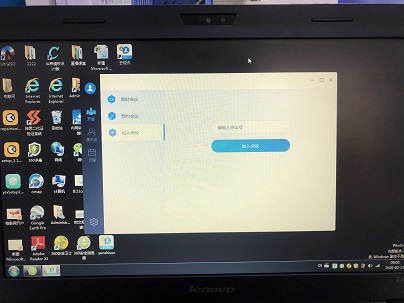 第九步：输入手机号码，点击发送并输入      第十步：完成登陆，等待考方接入即可。随机验证码，点击下一步